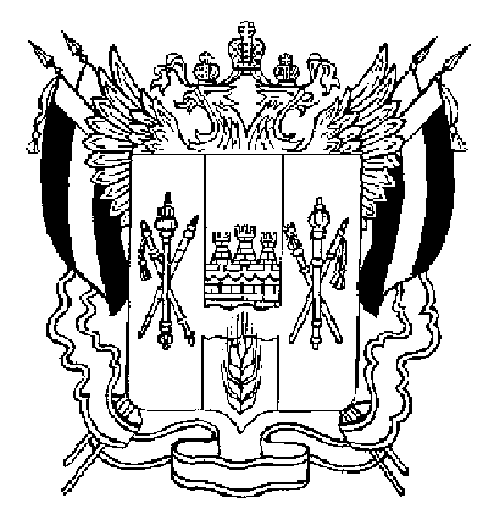 ТЕРРИТОРИАЛЬНАЯ ИЗБИРАТЕЛЬНАЯ КОМИССИЯМЯСНИКОВСКОГО РАЙОНА РОСТОВСКОЙ ОБЛАСТИПОСТАНОВЛЕНИЕ10 февраля 2020 г.                             	                    			      № 127-5	с. ЧалтырьО досрочном прекращении полномочий членов участковой избирательной комиссии с правом решающего голоса избирательного участка, участка референдума №1251В связи с поданными заявлениями членов участковой комиссии избирательного участка, участка референдума № 1251 Мясниковского района Ростовской области Тирацуян Валентиной Эдуардовной, Урманчеевой Дарьи Анатольевны,  руководствуясь  пп. а)  п.6 ст.29 Федерального закона от 12 июня 2002 года № 67-ФЗ «Об основных гарантиях избирательных прав и права на участие в референдуме граждан Российской Федерации»,Территориальная избирательная комиссия Мясниковского района Ростовской области ПОСТАНОВЛЯЕТ:1. Прекратить досрочно  полномочия членов участковой комиссии избирательного участка, участка референдума № 1251 Мясниковского района Ростовской области с правом решающего голоса:Осиповой Светланы Александровны;Урманчеевой Дарьи Анатольевны.2.  Направить выписку из настоящего постановления в участковую избирательную комиссию избирательного участка № 1251.3. Опубликовать настоящее постановление   на сайте ТИК. Председатель комиссии	                       			Т. В. ГизгизовСекретарь комиссии 		   	                             		Т. Д. Читахян 